О присвоении  почтового адреса и номерного знака жилому дому     Согласно  статьи 11 главы 2 Закона Республики Коми от 20.11.2006 года № 115-РЗ «О порядке решения вопросов административно-территориального и муниципального устройства, о наименованиях географических и иных объектов в РК» (в редакции Закона РК от 27.12.2006 года № 144-РЗ),  Постановления Правительства РФ от 19 ноября 2018 г. № 1221 «Об утверждении Правил присвоения, изменения и аннулирования адресов»,  администрация сельского поселения «Пезмег», ПОСТАНОВЛЯЕТ:Присвоить жилому дому имеющему кадастровый номер: 11:06:0380106:0036:793, принадлежащему Окладниковой Валентине Алексеевне, следующий почтовый адрес и номерной знак:  168041,  Российская Федерация, Республика Коми, Корткеросский муниципальный район, сельского поселения «Пезмег», п.Аджером, ул.Лесная, дом 8.Настоящее постановление вступает в силу  со дня принятия.Глава сельского поселения «Пезмег»                               А.А.ТороповШУÖМШУÖМ ПОСТАНОВЛЕНИЕ ПОСТАНОВЛЕНИЕ         от 06 декабря 2019 года                 № 122(Республика Коми, Корткеросский район, Пезмег) (Республика Коми, Корткеросский район, Пезмег) 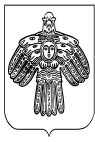 